. FORMULARIO DE SOLICITUD DEL PROCEDIMIENTO PARA ALCANZAR UN ACUERDO EXTRAJUDICIAL DE PAGOS.PERSONAS FÍSICAS(V28.05.2020)Orden JUS/2831/2015, de 17 de diciembre, por la que se aprueba el formulario para la solicitud del procedimiento para alcanzar un acuerdo extrajudicial de pagos)Don/doña. ………………………………..........……………….., con DNI	 viene a presentar solicitud de iniciación del procedimiento para alcanzar un acuerdo extrajudicial de pagos.Declaro que concurren en mi caso los requisitos exigidos por el artículo 631 del RDL 01/2020, de 5 de mayo,  por el que se aprueba el texto refundido de la Ley Concursal, para iniciar este procedimiento y que la estimación inicial del pasivo no supera la cantidad de cinco millones de euros.IDENTIFICACIÓN.1. Domicilio: ..……………………………...……………………..………….............................2. Teléfono: ……………………………………….3. Correo electrónico: ……………………………………………….…………………………..4. Modificación del domicilio en los últimos seis meses:	   Si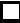              No.5. Lugar de nacimiento: ……………………………………………………………..………….6. Nacionalidad si es extranjero: ………………………………………………………..……..7. Estado civil:	  soltero      casado	  separado	 divorciado (  con convenio regulador;  sin convenio regulador) …………………………………………………………………………………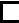 8. Régimen económico matrimonial: Gananciales.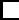   Separación de bienes.   Participación. 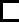 9. Identidad del cónyuge (nombre, apellidos y NIF, NIE o Número de Pasaporte) si el peticionario está casado en régimen distinto al de separación de bienes:.................................................................................................................................................................................................................................................................................................................................................................................................................................................................................................................................................................................10. Indicar si los cónyuges son propietarios de vivienda familiar que pueda verse afectada por el acuerdo extrajudicial de pagos:Sí.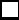 No. En caso afirmativo,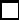 Se acompaña el consentimiento del otro cónyuge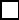 11. Personas a su cargo o a quienes deba satisfacer alimentos:Sí.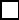 No. En caso afirmativo, indique sus nombres, apellidos y la relación de parentesco con Ud: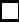 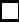 12. Indicar si el deudor tiene pareja de hecho con la haya formado un patrimonio común y los pactos o reglas económicas que le sean de aplicación. En caso afirmativo, señalar la identidad de la pareja (nombre, apellidos y NIF o NIE).CONCURRENCIA DE LAS CONDICIONES DE ACCESO AL PROCEDIMIENTO.Señale el tipo de insolvencia en que se encuentra:Actual, si ya no puede cumplir regularmente sus obligaciones exigibles. Inminente, si prevé que no podrá cumplir regular y puntualmente sus obligaciones.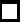 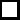 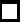 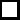 Indique los hechos de los que deriva su situación de insolvencia:      Desempleo.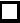 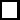 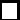 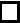 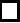 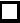 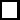 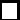 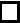 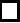 Sobreendeudamiento.Pérdidas empresariales o profesionales. Disminución de las ventas.Aumento de los gastos de explotación. Aumento de los costes financieros.Aumento de la morosidad de los clientes. Otros: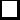 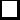 Estimación del importe global de las deudas:Estimación del importe global del valor de los bienes y derechos:Indique si ha sido condenado en sentencia firme por delito contra el patrimonio, contra el orden socioeconómico, de falsedad documental, contra la Hacienda Pública, la Seguridad Social o contra los derechos de los trabajadores en los 10 años anteriores.Sí.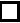 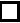 No.En caso afirmativo, especifique el delito por el que fue condenado y la fecha de la sentencia firme en virtud de la cual hubiera sido condenado.Indique si ha alcanzado un acuerdo extrajudicial de pagos con los acreedores, ha obtenido la homologación de un acuerdo extrajudicial de refinanciación o ha sido declarado en concurso de acreedores dentro de los últimos 5 años.Sí.No.(En caso afirmativo, indique la fecha del acuerdo o auto.)Indique si actualmente se encuentra Ud. negociando con sus acreedores un acuerdo de refinanciación.Sí.No.Indique si actualmente se encuentra admitida respecto de Ud. una solicitud de concurso de acreedores.Sí.No.INVENTARIO DE BIENES Y DERECHOS1. Indique la relación de ingresos regulares previstos, bienes, derechos y cualquier otro activo liquido de los que sea titular el deudor:2. Si procede, indique los bienes y derechos necesarios para la continuación de su actividad empresarial: 3. Indique si es titular de cuentas bancarias. 	     Sí.No.En caso afirmativo, indique el importe total del dinero depositado:y proporcione la siguiente información sobre sus cuentas corrientes o depósitos bancarios, fondos de inversión o similares:5. Indique si es titular de capital mobiliario (acciones, obligaciones, préstamos, cuentas corrientes, depósitos financieros, seguros, arrendamiento de bienes inmuebles):Sí.No.6. Indique si es titular bienes inmuebles:Sí.No.Acompañe:7. Indique si es titular de bienes muebles (vehículos, joyas, obras de arte…): 	     Sí.No.LISTA DE ACREEDORES.Número de acreedores:  	Datos identificativos de los acreedores:3. Especialidades de identificación de créditos que dispongan de hipoteca o garantías reales (*) Para su valoración se estará a los dispuesto en el art. 273 del RDL 1/2020.4. Relación de los contratos en vigor (debe de acompañarse contrato original o copia fehaciente del mismo):5. Relación de los gastos mensuales previstos:6. Indicar si tiene contratados trabajadores a su cargo:El número de trabajadores es:  	Indicar la representación de los trabajadores, su domicilio y dirección electrónica:Presentado en 	, a 	de 	de  	Los datos personales proporcionados en el presente formulario serán tratados por la Cámara Oficial de Comercio, Industria y Servicios de Toledo; Plaza de San Vicente 3; 45001-Toledo para la gestión del procedimiento para alcanzar un acuerdo extrajudicial de pagos. Sus datos serán tratados con la finalidad de administrar el procedimiento y practicar las comunicaciones al juzgado competente y a los registros públicos pertinentes.También le informamos que conforme lo previsto en la Ley Orgánica 3/2018, de 5 de diciembre, de Protección de Datos Personales y Garantía de los derechos digitales puede ejercer sus derechos de acceso, rectificación, supresión, portabilidad, limitación u oposición, escribiendo a cualquiera de las Cámaras. Deberá incluir una copia de su documento de identidad o documento oficial análogo que le identifique. Si lo considera oportuno, puede presentar una reclamación ante la Agencia Española de Protección de Datos.AnexosI PERSONALESFotocopia DNICertificado de ant4ecedentes penalesCertificado de nacimiento o copia del libro de familiaCertificado de empadronamientoII TRIBUTARIOS2.1 Copias del IRPF (cuatro últimos ejercicios)2.2 Copia modelo 840 (IAE; actividad económica)III CONTABILIDAD3.1 Cuentas anuales (tres últimos ejercicios)IV SEGURIDAD SOCIAL4.1 Copia última cuota de autónomoV FINANCIEROS5.1 Certificado entidad financiera sobre la titularidad de cuentas o depósitos bancarios5.2 Certificado o copia de constitución de garantías reales5.3 Capital mobiliario (acciones, obligaciones, préstamos, cuentas corrientes, arrendamientos) Certificado entidad financieraVI REGISTRAL6.1 Bienes inmuebles. Certificado Registro de la Propiedad; escritura de compraventa vivienda habitual; garantías personales o reales.6.2 Bienes muebles; titularidad de bienes muebles (tipo y fecha de adquisición)VII. OTROS7.1 Certificado de estar percibiendo otras prestaciones por cese de actividad.Envío de documentación• Adjuntando toda la documentación por email a camaratoledo@camaratoledo.com• Envío postal o de forma física en el registro de la Cámara en:
Sede principal: Plaza de San Vicente nº3, 45001 Toledo
Vivero de Empresas de Toledo: C/ Dinamarca nº4, 45005 ToledoEntidadOficinaNúmero de cuenta o depósitoSaldo (en euros)EntidadOficinaCuenta de valoresValor (en euros) a fechaInmuebleSituaciónInscripción en el Registro de la Propiedad n.º	de………….., libro …..., folio …….…, tomo	y n.º de finca…………Valor catastral (en euros)Identidad del acreedorDomicilioDirección electrónicaCuantía debidaFecha de vencimientodel créditoAmortizaciones previstasIdentidad del acreedorDomicilioDirección electrónicaCuantía (*)Tipo de garantía y fecha de constituciónFecha de contratoContraparteTipo de contratoObligaciones del deudor pendientesObligaciones de la contraparte pendientesNaturaleza del gastoCuantíaFecha de vencimientoPeriodicidad